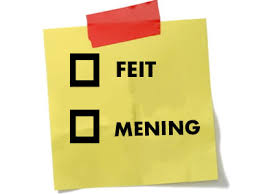 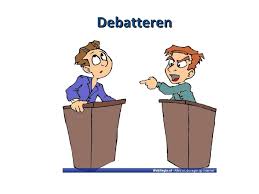 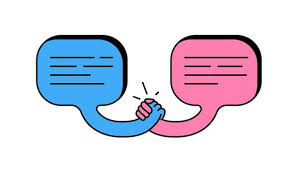 Debat:.Volg de stappen en kijk daarna kritisch de film terug om elkaar feedback te kunnen geven.StellingArgumenten voorArgumenten tegenUitleg:(in deze kolom kun je bronnen, nieuwsartikelen, meningen, kennis verzamelen). 0Zet een telefoon op statief klaar om alles te filmenZet 2 rijen stoelen tegenover elkaar1Verdeel de groep in 2en2Vertel de groep of ze voor of tegen verdedigen3 Geef de groep 10 minuten om een woordvoerder aan te wijzen en hun verhaal voor te bereidenMinimaal 3 argumenten gebruiken, hiervoor hebben ze hun schema’s nodig4Openingsronde1 persoon vertelt de mening en legt deze overtuigend uit in ongeveer 2 minuten5Discussiefase, iedereen mag reageren, laat elkaar uitspreken en probeer te overtuigen.Maak afspraken;Je staat op als je wat wilt zeggenJe vat eerst samen wat de vorige spreken zeiJe gebruikt argumentenJe legt een argument uitDit duurt ongeveer 10 minuten6Slotbeurt, samenvatten van het standpunt.1 persoon mag nog 1 keer in rust herhalen, er mogen geen nieuwe argumenten worden aangevoerd.7Film bekijken Geef elkaar feedback op inhoud en overtuigingskracht